Biodata of Dr. Mahendra Kumar Shukla ( M.K. Shukla)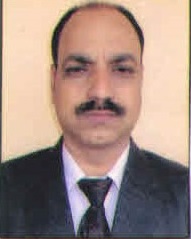 Orientation Programme / Refresher Course/ training Programme: Participated in one- week Faculty Development Programme organised by CIPET Lucknow from 25-06-2018 to 30-06-2018.Participated in one- week Faculty Development Programme organised by CIPET Lucknow from 02-07-2018 to 06-07-2018.Participated in the training of Master Trainer’s and Youth Friendly Health Services organised by NSS, Lucknow University & Population Foundation of India, Lucknow from 31-10-2017 to 06-11-2017.Participated in 3 Week refresher course on Environmental Studies (ID) organised by HRDC university of Lucknow, Lucknow, from 11-07-2016 to 30-07-2016.Participated in one week short term course in Personality Development organised by HRDC university of Lucknow, Lucknow from 22-08-2015 to 28-08-2015.Participated in refresher course in Mathematics organised by HRDC university of Lucknow, Lucknow from 01-01-2013 to 23-01-2013.Participated in Orientation Programme organised by HRDC university of Lucknow, Lucknow from 01-09-2011 to 30-09-2011.PUBLICATIONS: Publication in International / National Research Journal.“Vedon mein Paryavaran ka Siddhant”, Pragyaprabodhini, Volume XVII, Jan 2019,         ISSN : 2454-618X, Page (01-06), (International)“Review on Non – Conventional Energy Resources in India” Samriddhi, Volume 10, Issue2, ISSN: 2229-7111, UGC: 64061,2018. (International)“Pressure Distribution in Porous Journal Bearing……. Lubrication Theory” GANITA, Vol. 6(1), 2016. 143-155, ISSN : 0046-5402, Lucknow, UGC : 17922 (International)“Contribution of Aryabhatta in World Mathematics” , “Anusandhan” international, Volume -5, Issue1, 2019, ISSN: 2322-0708-180-183.Effect of Proportionately used Organic Manure and Chemical Fertilizers in Alluvial Soil on growth…..”, J. Bio. Chem. Research. Volume 34(1), 2017, 129-136        ISSN: 2319-3077,GIF 4.275, (International).“Numerical Simulation of Shock wave: Turbulent Boundary Layer Interaction” IJOPAAR,         Volume 3(1), 2017 01-07, Impact Factor: 4.032, (International),        ISSN: 2455-474X, UGC: 45204.“Characteristic Wave front through two phase flows” IJOPAAR, Volume 1, Issue1, 18-30, 2016, SJIF: 3.498 ISSN: 2455-474X (International) UGC: 45204.“Propagation of Characteristics wave front through two phase mixture of Gas and Dust particles.           IJOPAAR, Volume 1, Issue1, 18-30, 2016, SJIF: 3.498        ISSN: 2455-474X (International) UGC: 45204.“Certain comments on Acceleration waves in two Phase-Flow” ‘JAMS’ Volume 8, Number 2,         2015, 94-100 ISSN: 0973-0176, (International)“Propagation of Sonic Waves in Gas Particle Mixture” Journal of mathematical & Physical          sciences, Volume 30, No. 2, 1996, 77-88. (International).Books Published: A Text book of Coordinate Geometry, Prakashan Kendra , Lucknow (National),      ISBN: 978-93-81054-96-3A course in Algebra, Prakashan Kendra Lucknow, (National) ISBN: 978-93-81054-97-0A course in Advanced Calculus, Prakashan Kendra , Lucknow, (National)       ISBN : 978-93-82476-20-7A Text Book of Calculus, Krishna Publication Meerut, ISBN: 9788182832145 (National)A Text Book on Differential Geometry and Tenser Analysis, Krishna Publication, (National), ISBN : 9788182833647A Text Book on Calculus, Prakashan Kendra , Lucknow (National)      ISBN: 978-93-81054-98-7A Text Book of advanced Calculus, Alok Prakashan, Lucknow (National),       ISBN: 978-89599-84-3A Text Book on Calculus, Unitech House , Lucknow .A Text Book on Mathematical Method, Unitech House , Lucknow .A Text Book on Matrices and deffrential , Unitech House , Lucknow .A Text Book on Analysis, Unitech House , Lucknow .Administrative Academic Assignments(My contribution to corporate life in the management of my alma mater)Member of Board of Studies, Department of Mathematics, K.M.C.L. University, Lucknow.Invited Lecture on “Use of Vedic Mathematics in Modern Context”, Shri Pitambara Peeth Sanskrit Mahavidyalaya, Datia (M.P.).State Assistant coordinator J.E.E. B.Ed. 2016, Uttar Pradesh.Assistant coordinator UGC NET Exam , Lucknow Centre, 2013.Lucknow University Representative for J.E.E. B.Ed. 2020-22 for Moradabad City.Lucknow University Representative for J.E.E. B.Ed. 2021-23 for Varanasi City.Observer in CPAT-2016, organised by Kashi Vidyapeeth Varanasi.Examiner and Paper setter of Mathematics in faculty of Engineering and Technology, K.M.C.L., Lucknow.Observer for CTET Jan 2021 (Gorakhpur).Observer for CTET Dec 2019 (Jhansi).Observer for CTET June 2018 (Lucknow).Subject expert in Selection Committee for Appointment of Assistant Professors in various colleges affiliated to CSJM University, Kanpur (2018,2019,2020,2021).Paper setter for Ph.D. Entrance Examination (RET-2019, Mathematics), M.J.P. Rohilkhand University, Bareilly.Examiner for Paper setting in the subject of Mathematics for Haryana Public Service Commission (Civil Services Mains, 2019-20).Paper setter and examiner for various papers of Mathematics, Lucknow University, Lucknow.Examiner and Reviewer for various Examinations conducted by Public Service Commission, Uttar Pradesh (2020,2021).City (Allahabad) representative in J.E.E. B.Ed. Exam 2015.Observer in U.P. CPMT 2015, organised by DDU Gorakhpur University.Assistant corrdinator in B.Ed. counseling 2015. Lucknow University, Lucknow.Observer in JEE B.Ed. 2014, organised by Bundelkhand University, Jhansi.Observer in online examination 2014, of BBAU, Lucknow.Observer in JEE B.Ed. 2012, organised by Awadh University, Faizabad.Observer in UGC NET Examination, 2012.Observer in JEE B.Ed. 2011, organised by Rohil Khand University, Bareilly.Assistant Superintendent, checking squad during Lucknow University Examinations for sessions, 2011-12, 2012-2013, & 2013-2014.Assistant Superintendent, (College Checking Squad) during Lucknow University Examinations from 2012 onwards.Association with National and State UniversitiesAssistant Superintendent Central Evaluation (Science & Commerce). Lucknow University Examinations for the sessions, 2011-12, 2013-14, 2014-15, 2017-18, 2018-19,2019-20.Assistant Superintendent Central Result, Lucknow University Examinations 2016.Member inspection panel for grant of affiliation in M.Sc. and B.Sc. for associated colleges of Rohilkhand University, Bareilly.Member inspection panel for grant of affiliation in M.Sc. and B.Sc. for associated colleges of Kanpur University, Kanpur.Examiner, Ph.D. thesis evaluation, Bhagwant University, Rajasthan.Expert, Selection Committee, Kanpur University, Kanpur.Programme officer NSS, Shia P.G. College, Lucknow from 17-01-15 to 17-01-18.Member of NAAC, Committee, Shia P.G. College, Lucknow 2016.Convenor of Time-Table Committee, Shia P.G. College, Lucknow 2016.Member of Extra-Curricular, Sports, Research, Departmental Seminar Committee, 2016.Convenor of Anti-Ragging Cell, 2016.Member of Admission Committee, 2010.Head Department of Mathematics, 2017.Participated & Presented /Chaired /Paper in International/National Seminar/ Conference.Presented Paper entitled “Mathematical Model of Cashless Society for the Economic Growth” in a National Seminar organized by MMGD College Mahona Lucknow,2019.Presented Paper entitled “The Kinetic Analysis in Multiphase Porous Media Phenomenon” in a national conference organized by SRM University, LucknowPresented Paper entitled “Computational Model of Psychiatry:Mental Health and Illness” in 1st  International Conference on “Bio-Psychosocial Perspectives of Trauma” organized by Shia P.G. College, Lucknow, 2019.Presented Paper entitled “Bio-Mechanics and Mathematics” in ISCA held at L.P.U., Jalandhar, 2019.Presented Paper entitled “ Propagation of characteristic……dust particles” in 106th ISCA held at LPU, Jalandhar, 2019.Presented Paper entitled “Gandhiji and Educational Policy in India” in two day National Seminar on ‘Mahatma Gandhi Kal aur Aaj’ held at Shia P.G. College, Lucknow, 2019.Presented Paper entitled “ Review on Non-Conventional Energy Resources in India” in All India Seminar Organised by SMS, Lucknow, 2018.Presented Paper entitled “ Nature and Mathematics” on National Mathematics Day held at B.S.N.V. P.G. College, Lucknow 2018.Chaired a session at All India Seminar organized by SMS, Lucknow 2018.Presented Paper entitled “ Mathematical Modelling for Socio-Economic Development of India” at a National Seminar organized by JNPG college, Lucknow, 2018.Presented Paper entitled “Analysis of Load Capacity Variations for fitted Bearings with respect to rotation Theory” at a National Conference organized by University of Lucknow, Lucknow, 2018.Presented Paper entitled “ Mathematical Model for changing Paradigm of Higher Education in Uttar Pradesh” organized by LUACTA, Lucknow. 2018.Presented Paper entitled “Analysis of Load Capacity Variations for fitted Bearings with respect to rotatory Theory” at a Conference organized by University of Lucknow, Lucknow, 2017.Chaired a session at National Seminar organized by University of Lucknow, Lucknow, 2018.Presented Paper entitled “Scientific Approach of Social Security”at National Seminar organized by LMPVG P.G. College Lucknow, 2017.Presented Paper entitled “Brownian Motion of Nanofluids for the Thermal Conductivity Enhancement” at 6th National Conference organized by Lucknow University. Lucknow, 2017.Presented Paper entitled “ Sanskrit Sahitya Mein Chousat Kalav ka Nirupan” at national seminar organised by JDG PG College , Kanpur, 2017.Presented Paper entitled “ Analysis on the Magneto Hydro Dynamic Power Generation Technology” at 4th International Seminar organised by SMS, Lucknow 2017.Presented Paper entitled “ Load carrying capacity in fitted Bearings regarding rotation” at International symposium organised by Integral University, Lucknow 2017.Presented Paper entitled “Differential Equations for Hydrodynamic Lubrication Theory” at 3rd International Seminar organised by SMS Lucknow, 2016.Co-Chaired a session at national seminar on Higher Education organised by LUACTA, Lucknow, 2016Presented Paper entitled “Higher Education and Sustainable Human Development” at National seminar organised by LUACTA, Lucknow 2016.Presented Paper entitled “ Equations for the Motion of Hydrodynamic Bearing System” at conference organised by Lucknow University, Lucknow. 2016.Presented Paper entitled “ Sustainable energy as Developement Foundation for National Transformation” at national seminar organised by SR Institute of Management & Technology, Lucknow, 2016.Presented Paper entitled “ Propagation of Characteristic wave front through a two –phase mixture of gas and dust particles” at ISCA held at University of Mysore, Mysore, 2016.Presented Paper entitled “ Energy for Fluid flow Motions in Porous Media” at International seminar organised by SMS, Lucknow, 2015.Presented Paper entitled “ Mathematical structure of Smart City in context of development” at national seminar organised by JSPS, Lucknow, 2015.Presented Paper entitled “ Accelelration waves in two Phase_Mixture of Gas and Dust Particles.” in a conference organised by Lucknow University, Lucknow 2015.Presented Paper entitled “ Certain comments on Acceleration waves in Two Phase Flows” in national conference organised by Kumaun Uniersity, SSJ Campus, Almora, 2014.Presented Paper entitled “ Yajurveda and Shulva-Sutra” in national seminar organised by Shri Mahakaleshwar Vedic Training and Research Institute, Ujjain, 2012.Presented Paper in 5th National conference on Nanotechnology & Material sciences organised by Lucknow University, Lucknow, 2013.Presented Paper in 4th  National Conference on Nanotechnology and Nanomaterials organised by Lucknow University, Lucknow , 2011.Presented Paper in 2nd  national conference on Nanotechnology and Nanomaterials organised by Lucknow University, Lucknow , 2009.Participated in 106th  ISCA held at LPU , Jalandhar, 2019.Participated in 104th  ISCA held at Tirupati, 2017.Participated in workshop organised by UP State Disaster Management Institute, Lucknow, 2016.Participated in 102th  ISCA held at Mumbai, 2015.Participated in one day New Media Discussions organised by Naya Media Manch, Lucknow, 2015.Participated in one-day national workshop on Quality Enhancement organised by BSNV PG College, Lucknow, 2015.Participated in 101st  ISCA held at Jammu, 2014.Participated in National Symposium on Application of Various Techniques in Fluid Dynamics, organised by BSNV PG College, Lucknow, 2011Participated in one-day training programme on Bio-Diversity organised by University of Lucknow, Lucknow, 2014.Participated in 18 webinars during session 2019-20 and 2020-21.Membership of Academic BodiesLife Member of Indian Science Congress Association, Kolkata.Life Member of Bharat Ganit Parishad, Lucknow.Life Member of BSNV Vigyan Parishad, Lucknow.Association with Extra Curricular ActivitiesParticipated & Won Prizes in Cricket, Badminton and Table-Tennis as Teacher.Dated :                                                                                                         Dr. Mahendra Kumar ShuklaPlace- Present PositionAssociate Prof. , Department of Mathematics Shia P.G. College,  Sitapur Road Lucknow. 226020Educational QualificationsPh.D in Applied Mathematics, from Lucknow University.M.Sc. (Mathematics) in First Division from Lucknow University.B.Sc (Physics, Chemistry, Mathematics) in First Division from Lucknow University.Intermediate in Second division from U.P. Board.High School in First Division from U.P. Board.Field of SpecializationApplied Mathematics (Fluid Dynamics)Applied Mathematics (Fluid Dynamics)Date of Birth01-10-196801-10-1968Mailing Address610/413, Keshav Nagar Sitapur Road, Lucknow.226020610/413, Keshav Nagar Sitapur Road, Lucknow.226020Contact Numbers9450717596, 88401083419450717596, 8840108341E-Mailsdr.mk.shukla.1@gmail.comdr.mk.shukla.1@gmail.comTeaching Experience26 Years (14+12)26 Years (14+12)Research Experience10 Years10 YearsResearch Publications10 Research Papers & 11 Text Books.10 Research Papers & 11 Text Books.Projects A research project entitled “Shock-Wave: An Introduction and Application”, awarded by Department of Higher Education, Government of U.P. under research and Development plan. Amount: Rs. 300000=00, for three years. A research project entitled “Shock-Wave: An Introduction and Application”, awarded by Department of Higher Education, Government of U.P. under research and Development plan. Amount: Rs. 300000=00, for three years.